Concussion Management ModelВлияние сотрясение на спортсменов, школ и команд Пять шагов протокола рекомендаций для мультидисциплинарных команд,  как можно лучше использовать эффект. Модель контроля за сотрясением строит из :  партнерских отношений с медицинскими работниками и спортивных тренеров, чтобы предложить обучение и ресурсы по доступным мерам контроля за сотрясение в интересах спортсменов и их родителей – до, во время и после сотрясения мозга подозревается или диагноз.
Модель контроля за сотрясением  мозга может помочь в создании безопасного возвращения в игру, которое позволяет ограничить вероятность длительной травмы. 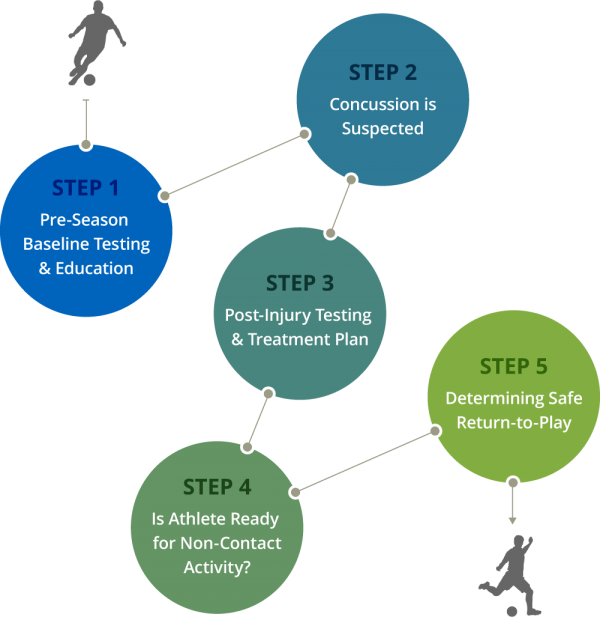 Шаг 1: Перед сезоном базовое тестирование и обучениеВоспитывать спортсменов, родителей, тренеров и учителей по теме  сотрясение мозга.Проводить обучающие курсы или видео ,  посещать семинар, чтобы узнать  базовую информацию о сотрясении мозга .Сотрясение - протокол управления под рукой и готовая команда ключевых специалистов, подготовленных для лечения спортсмена. Роли и обязанности должны быть созданы для тренера, специалиста невролога  (д. м. н.//доктор наук), и реабилитация.Родители должны подписать документ по информированию о сотрясении мозга.Внесение информации в базу данныхТест Администратор заносит - все действительные базовые показатели. Если недействительным, то проводят повторное тестирование спортсмена.Шаг 2: Подозревают сотрясение мозгаПроводим боковую линию оценки.Влияние мобильных приложений, таких как боковой линии или PCSI могут быть использованы на этом этапе. Если подозрение на  сотрясение есть, немедленно УДАЛИТЬ из игры/активности.Спортивный тренер дает направление к специалисту (д. м. н./делать/доктор наук).Проведение вестибулярной скрининга.Проводить сканирование мозга с помощью МРТ, КТ или Ближнего ИК-устройств, таких как инфракрасный сканер.Шаг 3: после травмы тестирования и план леченияСпортсмен под наблюдением после травмы  24-72 часа.Спортивный тренер продолжает координировать постоянно со  специалистом неврологом  (д. м. н./делать/доктор наук).Координация помощи между спортсменом, родителем, доктором,  спортивным тренером, учителями, и тренерами.Нуждается ли спортсмен в дополнительном и более обширном  нейропсихологическое тестировании? Если это так, обратитесь к Нейропсихологу.Нуждается ли спортсмен в физиотерапии? Если это так, обратитесь к физиотерапевту.Шаг 4: Когда  спортсмен готов для бесконтактной деятельностиКритерии:
А. симптомов в покое и при когнитивных нагрузках.
Б. после травмы теста в пределах нормального диапазона базовой линии.
С. нормальный вестибулярный оценки. Если А, B, C не встретились, вернуться к шагу 3.Если А, B, C встретился, получить письменное оформление для продолжения контроля  специалистами Реализации поэтапной программы возвращения спортсмена в игру, начиная с бесконтактной активности, которая прогрессирует до полной бесконтактной нагрузки, с одобрения медицинского работника.Шаг 5: определение безопасного возвращения к игреВернуться к игре решает  всегда специалист неврологОтсутствие повторяющихся симптомов в покое или после физической или когнитивной нагрузки.Результаты тестов вернуться к исходному уровню.Спортсмена завершающего удара оценка устанавливается в качестве их новой базовой линии.